Program Residency Training Program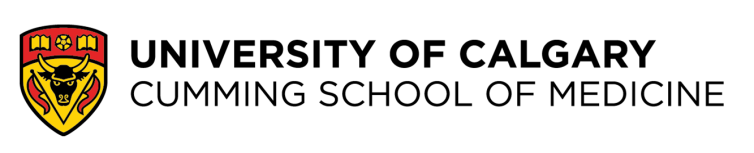 Postgraduate Medical EducationDr. Lisa Welikovitch, Associate DeanPostgraduate Medical EducationdateRE: Outcome of Probation for NameDear Dr. WelikovitchDr. name has completed the Probation Period from dates. The results of the Probation Plan objectives are as follows:The FM Residency Program Committee met on date and determined that the Probation Plan was:Sincerely, Dr. name, titleprogram Residency Training Programcc: Dr. Aleksandra Mineyko, Director, Learner Resources and Fellowship Programs, PGME      Nancy Dunlop, Learning and Education Resource Specialist, PGMESpecific Learning ObjectiveFully Meets ObjectivesFails to Meet ObjectivesSome Improvement Shown 12345678  A Successful – all requirements of the Probation Plan were adequately met and the resident is ready to be reinstated into their regular program track*An extension of training due to Remediation is not eligible for a waiver of training at the end of residency.  B Extension of Probation - due to exceptional circumstances and/or for specified reasons unrelated to progress, to be approved by the Associate Dean PGMEReasons for Request to Extend Probation: The Remediation extension period will be as follows: *Only one Remediation Extension can be offered to a maximum of 12 weeks duration.    C  Unsuccessful – the resident failed to meet specific objectives or make sufficient improvement in objectives identified in the Probation Plan: Dismissal from residency training program as per current PGME Policy. Contact Dr. Mineyko to discuss dismissal letter and process. 